                                      	                  MORRISRUGBY				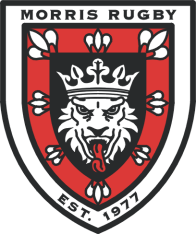 *********************************REQUEST FOR FUNDS ************************************This requisition form must be used prior to purchasing or ordering, for approval of any purchase or expense over $200. Funds will be reimbursed only with a valid receipt from the vendor.Date of Request: _________________Your Name: __________________________________      Phone#: _____________________Email: _________________________________________Program: __________________________________       Amount Requested: $ ______________________**Has this been included in program budget?  (    ) Yes   (    ) No     If not, how will it be funded?_____________________________________________________________________________________________Upon Approval: How should we pay the bill? (   ) Reimburse Me                         (   ) Direct Pay by Check                (   ) Direct Pay by Credit Card  Only with valid receipt                       		  Provide invoice				Provide InvoiceSend to:  Rich Corney/Treasurer      email: rcorney10@gmail.com      cell#: 973-945-0595Address: 27 S. Lakeside Ave., Lake Hopatcong, NJ 07849 For Internal Use:       Approval:  (   ) Yes   (   ) No        Program Charged:________________________________________Date Paid: _______________________________  Check# _____________________Treasurer’s Initials: _______________